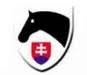 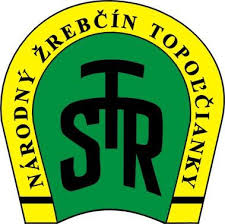 Otvorené MajstrovstváSlovenska vo VoltížnomJAZDENÍNŽ Topoľčianky22. – 24. 09. 2017Organizátor: 				JK Pri Národnom Žrebčíne Topoľčianky Miesto konania:			 Jazdiareň NŽ Topoľčianky Dátum konania: 			22. – 24. 09. 2017	Kontaktná adresa: 			Parková, 951 93 TopoľčiankyE-mail: 	 			sport@nztopolcianky.skTel :					0905537083 , 0907771089	 Prihlášky:				sport@nztopolcinky.sk		Riaditeľ pretekov: 			Ing. Samuel Sokol 		Manažér pretekov:			Mgr. Martina Nittnaus , Boris Kodak Kancelária pretekov:		Mgr. Martina Nittnaus		 I. VŠEOBECNÉ INFORMÁCIESúťaže :    		1. M-SR - kategória Senior	S3*	povinná zostava 3., technická zostava, voľná zostava 2. M-SR - kategória  Junior	J2*	povinná zostava 2., voľná zostava, finále – povinná + voľná zostava3. M-SR - kategória staršie deti 	D2*	povinná zostava 2., voľná zostava, finále – povinná + voľná zostava4. M-SR – kategória mladších detí 	D1*	povinná zostava 1, voľná v kroku, finále – povinná zostava 1, voľná v kroku,5. M-SR - kategória skupiny junior	J2*	povinná zostava 2., voľná zostava6. M-SR - kategória skupiny senior	S3*	povinná zostava 3., voľná zostava7. M-SR - kategória skupiny ml. detí D1* 	povinná zostava 1., voľná zostava v kroku, 8. M-SR - kategória dvojice		voľná zostava 		9.  M-SR Súťaž o najlepšieho voltížneho koňa v kategórii skupín, jednotlivcov, dvojíc.FINÁLE  		do finále sa kvalifikuje 50% jednotlivcov / skupín v danej kategórií, minimálne 5.II. VŠEOBECNÉ PODMIENKYPreteky budú prebiehať v súlade s:Všeobecnými pravidlami SJF, 6. vydanie platné od 1.3.2015 (FEI 23. vydanie platné od 2009 v znení neskorších predpisov od 1.1. 2015)Voltížnymi pravidlami SJF platnými od 1.1.2017 (FEI 9. vydanie, 1.1. 2016)Smernicami pre rozhodovanie voltíže SJF platnými od 1.1.2017 (FEI 9. Vydanie,1.1.2016)Nebude povolený štart koňa bez evidenčného čísla športového koňa a platnej licencie na rok 2017Jazdec sa musí preukázať platnou licenciou na rok 2017.III. OFICIÁLNI  HOSTIAPredseda rozhodcovského zboru:  	PhDr.Zuzana Bačiak Masaryková	SVK 	Členovia rozhodcovského zboru: 	Mgr.Pavla Krauspe 			SVK					Ing. Denisa Beláková			SVK	Bc. Julianna Eschwig-Hajtsová	SVK					Jana Ambrózová 			SVK					Jarmila Jablonská 			CZE					Sammy Collins 			SUIRozhodcovský zbor rozhoduje v zložení 6rozhodcov vrátane predsedu rozhodcovského zboru.	  Technický delegát: 			PhDr. Zuzana Bačiak Masaryková 	SVK Spracovanie výsledkov:		Ing. Radomil Mišurec		SVK Hlásateľ: 				Ing. Emil Kovalčík 		SVKVeterinár:			             MVDr. Dušan Solár		SVK Kováč: 				zabezpečený						Lekár:					zabezpečený 			IV. TECHNICKÉ PODMIENKYHala – 1 Súťažný kruh - štandardný povrch,  Opracovisko – vonkajšie V. UZÁVIERKY PRIHLÁŠOKAkceptované budú iba prihlášky zaslané do 08.09.2017 na adresu: sport@nztopolcianky.sk a výpočtového strediska na misurec@zoznam.sk. Všetky prihlášky musia byť písomné a musia obsahovať názov klubu, mená cvičencov, číslo licencie, ich rok narodenia, kategóriu, mená lonžérov, mená koní.Na prihlášky použite excelový súbor „Prihlášky“, ktorý je dostupný na webstránke www.voltiz.sk v sekcii Voltížne pravidlá SR.Voltížne pravidlá, článok 705: Na preteky je nutné prihlasovať sa dostatočne vopred, minimálne v termíne uvedenom v rozpise, usporiadateľovi  pretekov a výpočtovému stredisku SVP. Nedodržanie termínu má za následok sankciu zvýšenia poplatku pretekov nenahlásených cvičencov i koní o 50% sumy poplatku pretekov.Voltížne pravidlá, článok 706: Na národných pretekoch prebehne deklarácia aspoň 30 minút pred pretekom. Deklarovať štartujúcich je potrebné výpočtovému stredisku a organizátorovi.TOTO PRECVI. ŠPECIÁLNE PRAVIDLÁPretekári:  	Poplatky:  	USTAJNENIE 	80,- celé podujatie, vrátane slamy a senaUbytovanie:  Organizátor nezabezpečuje!Strava: Formou Bufetu VII. CENYPre prvých troch umiestnených v každej súťaži vecné ceny, pre všetkých stužky. VIII. VETERINÁRNE PREDPISYIX. REKLAMAJe povolená.X. PROTESTYProtesty musia byť písomne odovzdané predsedovi zboru rozhodcov v predpísanom čase podľa  Všeobecných pravidiel SJF 8.vydanie platne od 1.apríla 2017, článok 166. Súčasne musí byť zaplatený organizátorovi pretekov poplatok 20,- €.XI. ZODPOVEDNOSŤVšetci účastníci sú osobne zodpovední za škody, ktoré spôsobia sami, ich zamestnanci  alebo ich kone tretej strane. Usporiadateľ nepreberá žiadnu zodpovednosť za účastníkov pretekov. XII. ČASOVÝ ROZVRH PRETEKOV (organizátor si vyhradzuje právo časových zmien v programe, bude spresnený podľa počtu prihlásených pretekárov)Piatok 22. 09. 2017	Príchod účastníkov 		10:00h. – 20:00h.	Tréning17:00h.			Veterinárna kontrola koní 19:00h.			Schôdza vedúcich ekíp v zasadačke NŽ Topoľčianky Sobota	23. 09. 2017	09.00h.	MSR - Súťaž jednotlivcov - Mladšie deti, junior, senior, staršie deti - povinná zostava MSR -  Súťaž skupín –  povinná zostavaObedná Prestávka MSR -  Súťaž jednotlivcov - Mladšie deti, junior, senior, staršie deti – voľná zostavaMSR -  Súťaž dvojíc – voľná zostava		19:30h.		Vyhodnotenie SVP 2017  Galavečer 24. 09. 201710:00h.	MSR - Finále - súťaž jednotlivcov mladšie deti,  junior, staršie deti, senior, - povinná a technická zostavaMSR - Finále - súťaž dvojíc – voľná zostavaObedná Prestávka MSR - Finále - súťaž skupín – voľná zostavaMSR - Finále - súťaž jednotlivcov junior, senior, staršie deti - voľná   zostava Vystúpenie VETERÁNOVVyhodnotenie	MSR 2017	Časový harmonogram bude upresnený podľa počtu pretekárov Rozpis schválený dňa 04.07. 2017Rozpis schválený: Mgr. Pavlou Krauspe	 poverená za SVK SeniorJednotlivciod 15 rokovSeniorSkupinabez obmedzeniaJuniorJednotlivci12 – 18JuniorSkupinado 18 rokovStaršie detiJednotlivci9 - 12 rokovMladšie detiJednotlivcido 9 rokovSkupinado 9 rokovDvojicebez obmedzeniaVETERINÁRNE PODMIENKY PRE KONE NA POUJATIACH V NÁRODNOM ŽREBČÍNE „Topoľčianky“: Národný žrebčín Topoľčianky, štátny podnik stanovuje nasledovné veterinárne podmienky prepravy a účasti koní na podujatiach v Národnom žrebčíne Topoľčianky, š.p.- všetky kone musia byť serologicky testované na infekčnú anémiu koní (IAE). Test nesmie byť starší ako 6 mesiacov a potvrdenie o negatívnom výsledku musí byť zapísané do pasu koňa a predložené predtým, ako bude kôň vyložený v areáli Národného žrebčína Topoľčianky, š.p.V prípade nepredloženia požadovaných potvrdení a dokumentov nebudú kone vpustené do areálu Národného žrebčína. Pas musí vždy sprevádzať koňa!